 中華福音神學院‧教牧博士科．宣教博士科合開  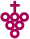 課程名稱：『主工人關顧』課程時間： 2021年7月13~16日(週二至週五)授課老師： 焦如品老師、王鈴惠老師、陳佩英老師時間安排7/12 週一7/13 週二7/14 週三7/15週四7/16週五08:30│10:00─課程簡介焦如品老師主工人關顧簡介王鈴惠老師主工人的挑戰：人際關係、衝突處理焦如品老師關顧宣教士家庭陳佩英老師關顧實作:晤談回述Debriefing王鈴惠老師10:00-10:20休 息休 息休 息休 息休 息10:20│12:00─關顧模式王鈴惠老師靈性關顧＆屬靈引導焦如品老師主工人的挑戰：跨文化溝通焦如品老師宣教士子女關顧陳佩英老師關顧實作：危機晤談回述Crisis Debriefing王鈴惠老師12:00-13:30用餐與休息用餐與休息用餐與休息用餐與休息用餐與休息13:30│15:00─差派者的關顧：差派教會焦如品老師主工人的挑戰： 壓力與過勞王鈴惠老師關顧實作：建立關係、傾聽與同理焦如品老師關顧的倫理議題：保密與限制、會談摘要、個案報告等王鈴惠老師焦如品老師15:00-15:20休 息休 息休 息休 息休 息15:20│17:00─差派者的關顧：宣教機構王鈴惠老師主工人的挑戰：創傷與韌性王鈴惠老師關顧實作：建立關係、傾聽與同理焦如品老師總結、回應、Q/A焦如品老師王鈴惠老師